REALIZACJA PODSTAWY PROGRAMOWEJ KLASA II B(18. 05 – 22. 05. 2020 r.)Konsultacje z uczniami/rodzicami będą odbywać się z wykorzystaniem numerutelefonu (600055498) oraz adresu e-mail (b.tkacz@op.pl).Informacje zwrotne od uczniów (np. karty pracy, kartkówki, sprawdziany) będą przekazywane za pośrednictwem powyższego adresu poczty lub numeru telefonuKrąg tematyczny: Podróż do Krainy Fantazji18 maja 2020 r. (poniedziałek)Temat: Gdyby można było...Przeczytaj zadanie na stronie 51 w podręczniku do matematyki. Zobacz, jakie obliczenia wykonały dzieci: Basia, Krzyś i Lena.Zrób zadanie 2 s. 51 (podręcznik) – oblicz działania poznanymi sposobami.Na końcu strony z planem pracy zamieściłam informację i zdjęcia o Szrenicy –        zapoznaj się.Przeczytaj uważnie zadanie 3 na tej samej stronie, przepisz do zeszytu pytanie, oblicz dowolnym sposobem i napisz odpowiedź.Dotleń organizm – wykonaj kilka ćwiczeń gimnastycznych przy otwartym oknie.Przeczytaj tekst Agnieszki Tyszki „Aga i motyle”- podręcznik s. 30 – 31.Spróbuj odpowiedzieć na pytania zamieszczone pod tekstem.Ponumeruj wydarzenia we właściwej kolejności – ćw. 1 s. 44.Narysuj swoje najbardziej niezwykłe marzenie – ćw. 2 na tej samej stronie. Możesz narysować na kartce z bloku, z wykorzystaniem dowolnej techniki.19 maja 2020 r. (wtorek)Temat: Gdyby można było... (cd.)Wykonaj zadanie 1, 2 i 3 na s. 62 (ćwiczenie). Sprawdź w kalendarzu, które miesiące sąsiadujące ze sobą mają po 31 dni. Przypomnij sobie również znaki rzymskie od I do XII. Teraz zrób zadanie 4 s. 62.Przeczytaj tekst informacyjny – podręcznik s. 32. Możesz obejrzeć również filmy                 o sprzymierzeńcach i szkodnikach ogrodów.https://www.youtube.com/watch?v=17jIqGmKoZghttps://www.youtube.com/watch?v=ixjynmKQN7kWykonaj ćwiczenie 4 i 5 s. 45 w ćwiczeniu.Potańcz razem z dziećmi przy muzyce.  https://www.youtube.com/watch?v=iKeatJK181QZrób sprawdzian (zamieszczony na końcu planu pracy) zgodnie z poleceniami. Jeśli masz możliwość możesz wydrukować i uzupełnić. Ćwiczenia możesz też zapisać na kartce (bez przepisywania poleceń). Proszę o informację zwrotną w dowolnej formie!20 maja 2020 r. (środa)Temat: Moja mama jest wspaniałaPrzeczytaj ze zrozumieniem wiersz Natalii Usenko „Najczerwieńszy kubek”.Odpowiedz ustnie na 1, 2 i 3 pytanie zamieszczone pod wierszem.Wpisz określenia mamy we właściwe miejsca i uzupełnij zdania – ćw. 1 s. 46.Rozpoznaj kwiaty – ćw. 2 s. 47.Uzupełnij luki w wyrazach – ćw. 3. s. 47.Przypomnij sobie piosenkę „Moja mama”, której słuchaliśmy w klasie pierwszej. Spróbuj zapamiętać refren.  https://www.youtube.com/watch?v=9EaJmJhPiqEPrzeczytaj zdanie 1 s. 52 w podręczniku. Zwróć uwagę na dwa sposoby obliczenia.Przepisz działania do zeszytu i oblicz poznanymi sposobami. Sam/sama zdecyduj, ile przykładów zrobisz – zadanie 2 s. 52.Rozwiąż zadania na stronie 63 w ćwiczeniu.21 maja 2020 r. (czwartek)Temat: Kim będę, gdy dorosnę?Odczytaj, ile zapłacono za zakupy. Oblicz brakujące ceny ( w pamięci lub w brudnopisie) – zadanie 5 s. 53 w podręczniku.Wykonaj zadania ze strony 64 w ćwiczeniu.Poświęć kilka minut na doskonalenie skoków. Możesz wykorzystać do tego skakankę, gumę do gry lub poćwiczyć bez przyborów. Kim chciałbyś/chciałabyś zostać w przyszłości i dlaczego? Powiedz o tym swoim rodzicom/rodzicowi.Przeczytaj wiersz Rafała Witka „Magister uśmiechów”. Odpowiedz ustnie na 1 i 2 pytanie zamieszczone pod wierszemWykonaj ćwiczenia ze strony 48 i 49 (ćwiczenie 7 dla chętnych).Przeczytaj na głos rymowankę (podręcznik s. 36). Zwróć uwagę na zakończenia nazw zawodów.22 maja 2020 r. (piątek)Temat: Fantazja ubarwia światPrzypomnij sobie, ile centymetrów mieści się w metrze i jak zapisujemy te jednostki miar skrótami. Zobacz, co mierzymy w metrach, a co w centymetrach? (podręcznik do matematyki strona 54 i 55).Wykonaj zadanie 1 i 2 s. 65 (ćwiczenie).Pomiń zadanie 3 na tej samej stronie, ale w zeszycie zapisz rzeczywiste wymiary podanych rzeczy/osób. Wyniki zapisuj w metrach, centymetrach lub metrach                        i centymetrach.- długość stołu - ……………….- wysokość krzesła - …………………- szerokość podręcznika do matematyki - ……...........- długość (dowolnego) pokoju w moim domu - ………………..- mój wzrost - …………………Jeśli masz możliwość, uruchom program Scratch i „pobaw się” w programowanie.Przeczytaj wiersz Jana Brzechwy „Na wyspach Bergamutach”. Odpowiedzi ustnie na 1 i 2 pytanie zamieszczone pod wierszem.Wykonaj ćwiczenie 1, 2, 3 s. 50 – 51. Ćwiczenie 4 dla chętnych.  Posłuchaj piosenki „Na wyspach Bergamutach”. Możesz słuchać i śpiewać oraz ćwiczyć    w wersji karaoke.PIOSENKA - https://www.youtube.com/watch?v=o_ECELn4O_sKARAOKE - https://www.youtube.com/watch?v=K2Gf3V7QRPYŻyczę motywacji do pracy!wychowawca – Beata Tkacz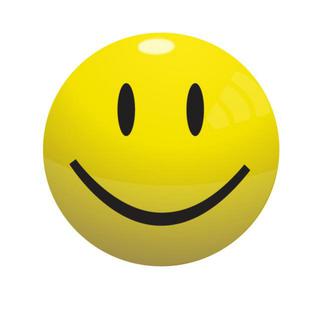 POMOCE DYDAKTYCZNE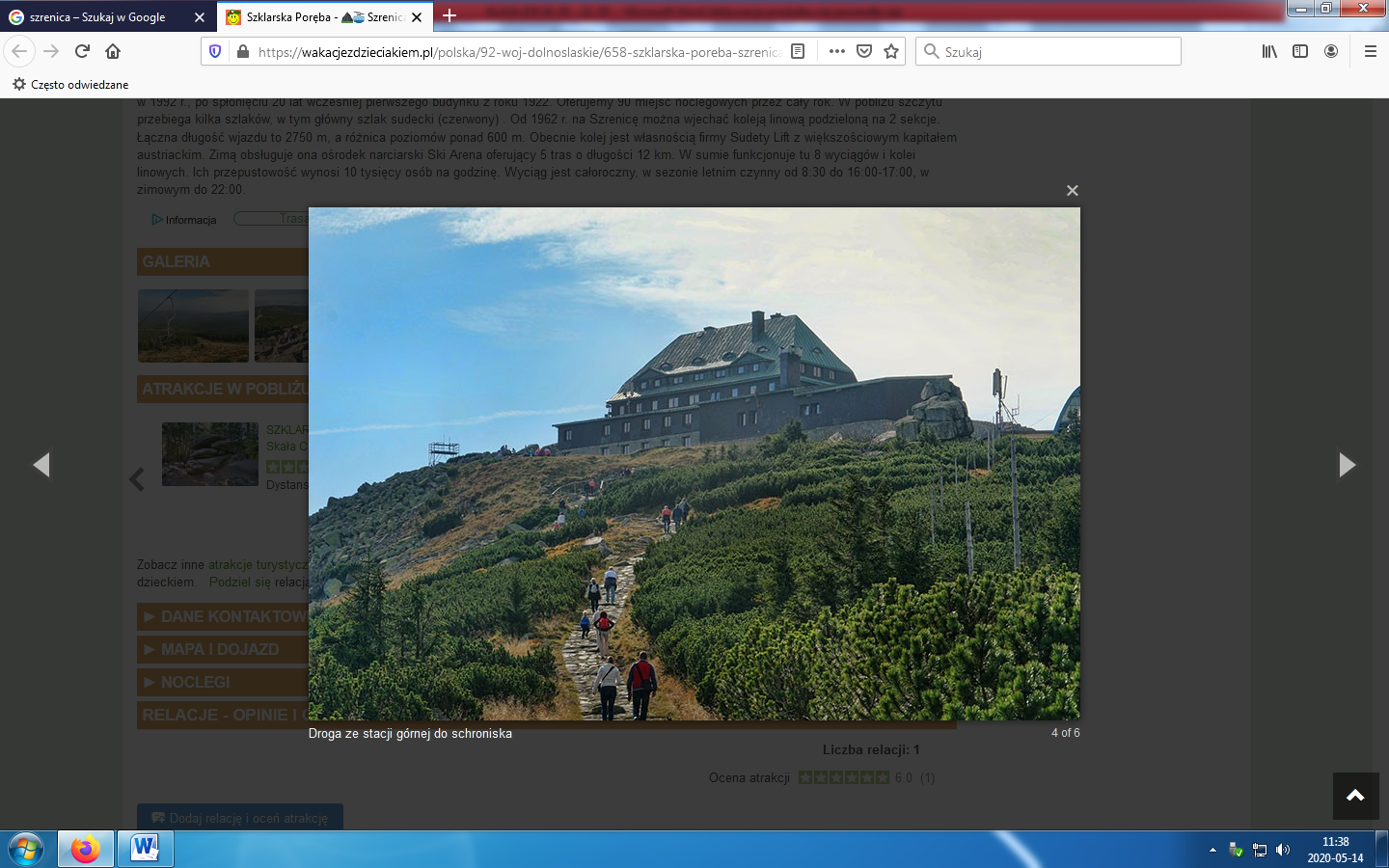 Szrenica to szczyt o wysokości 1363 m n.p.m., leżący nad Szklarską Porębą na obszarze Karkonoskiego Parku Narodowego, przy granicy z Czechami. 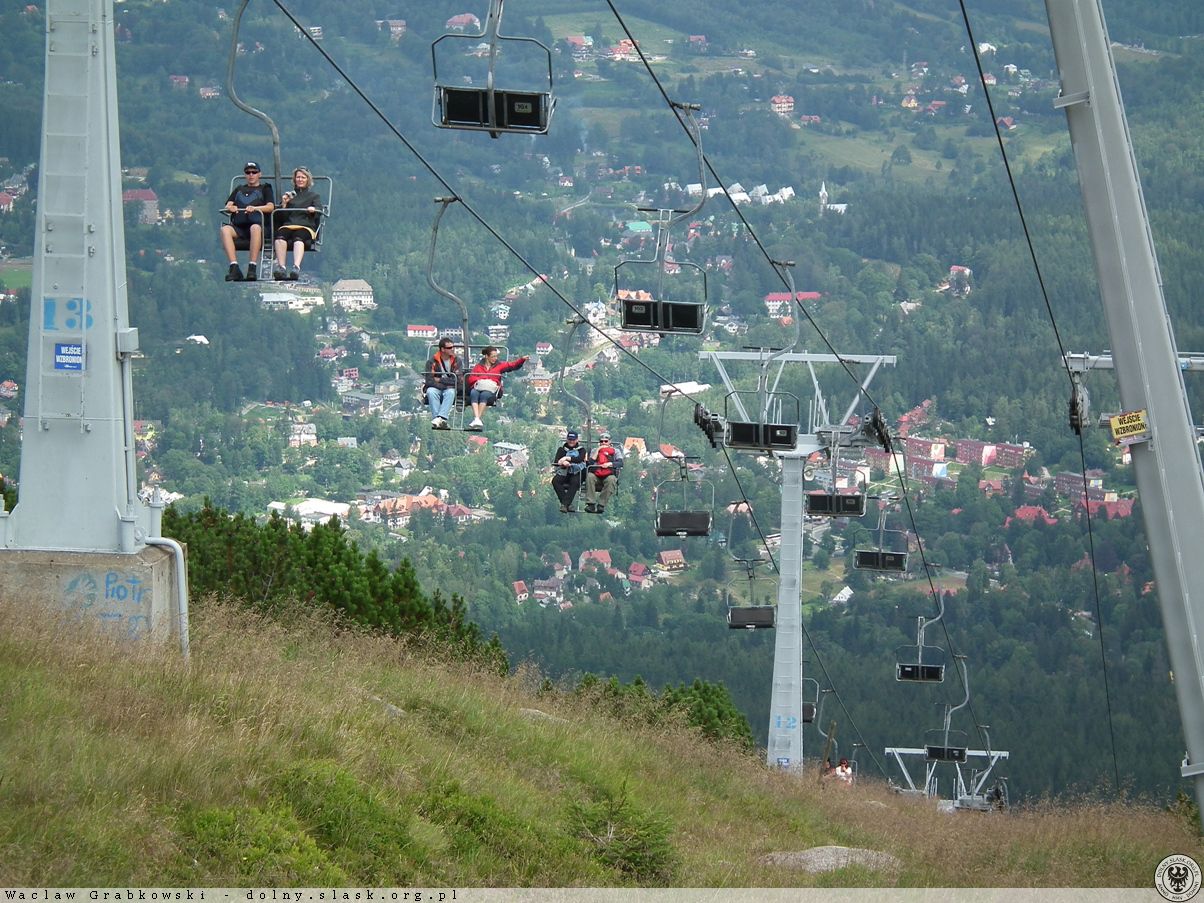 WYCIĄG KRZESEŁKOWY NA SZRENICĘ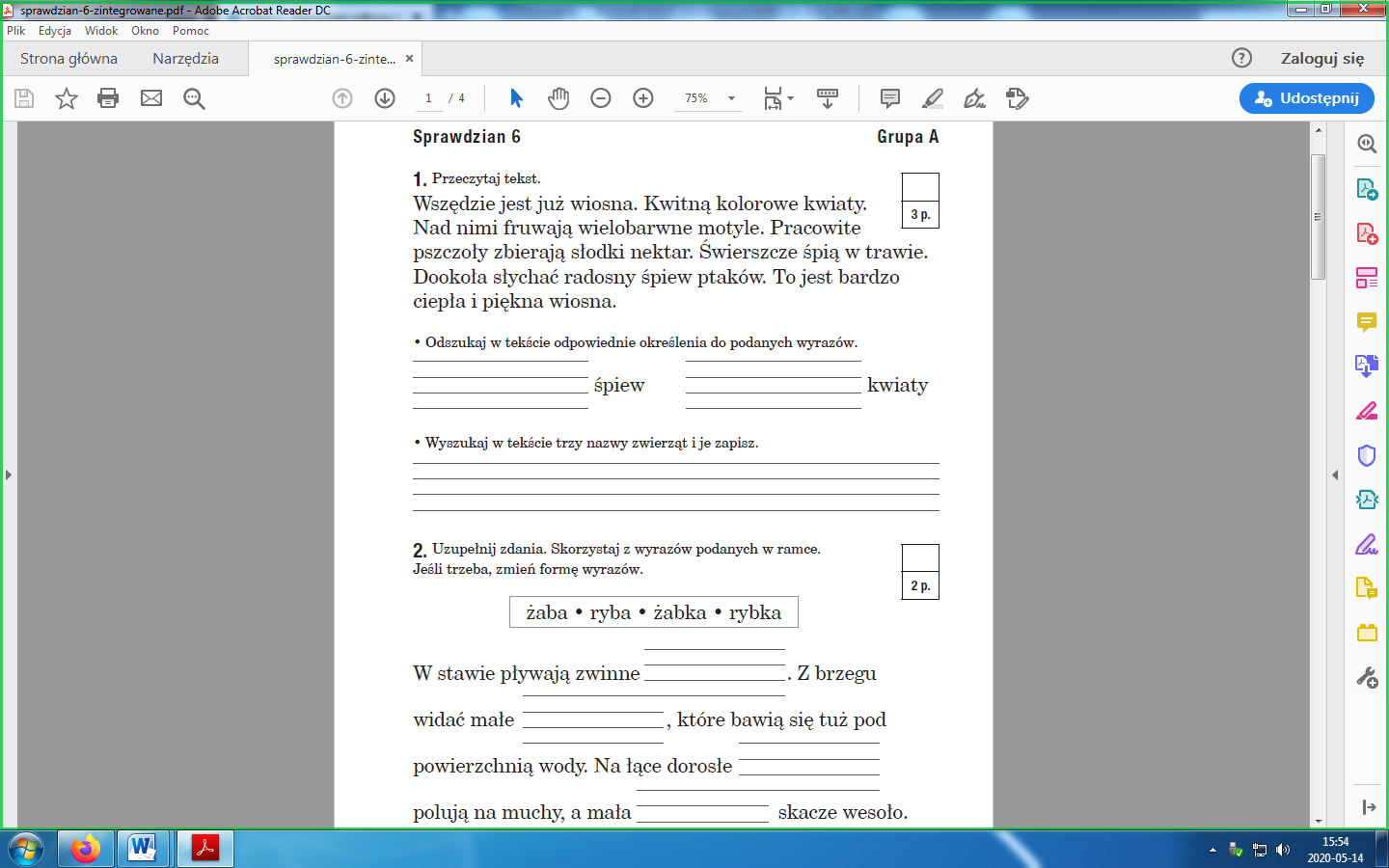 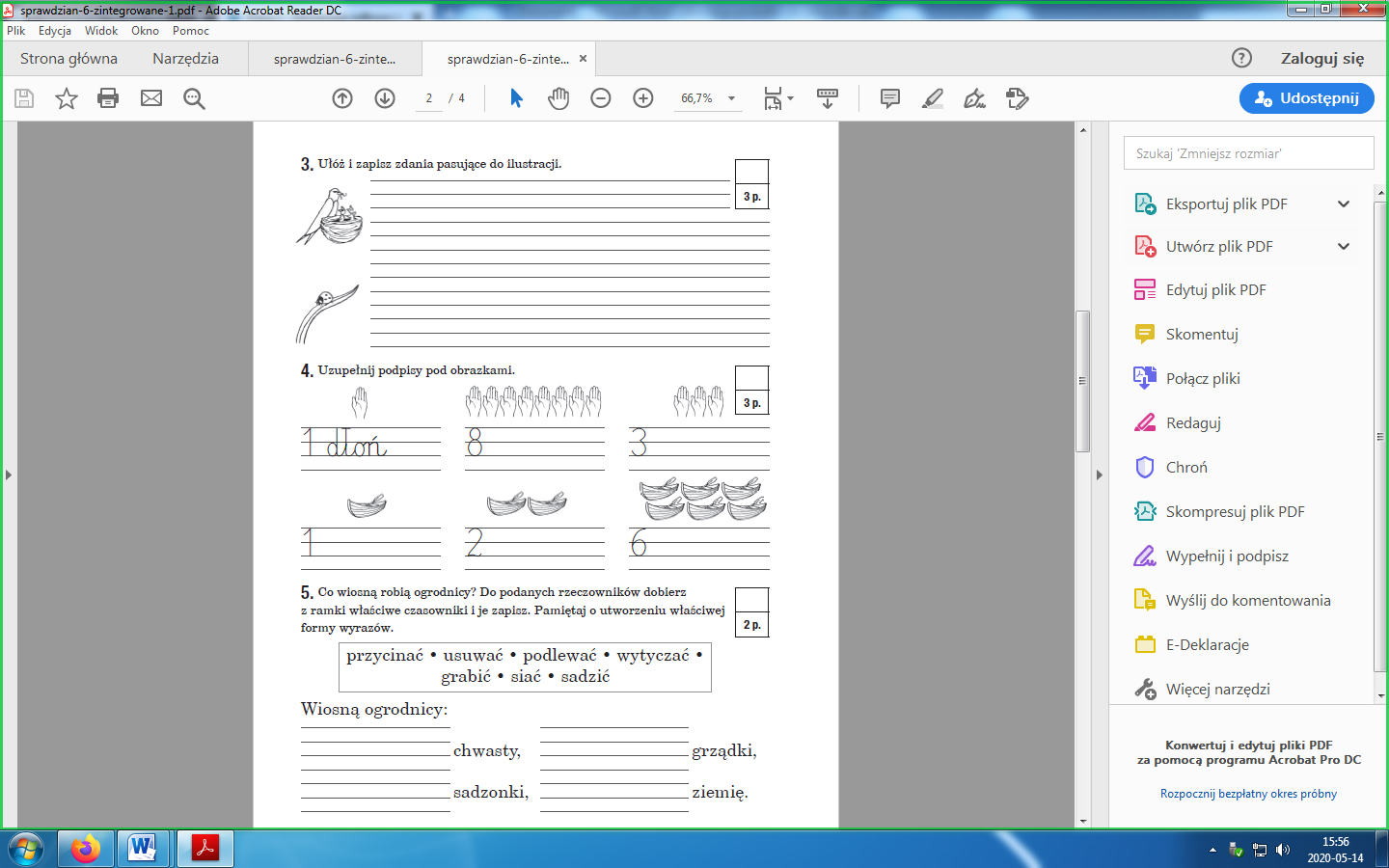 